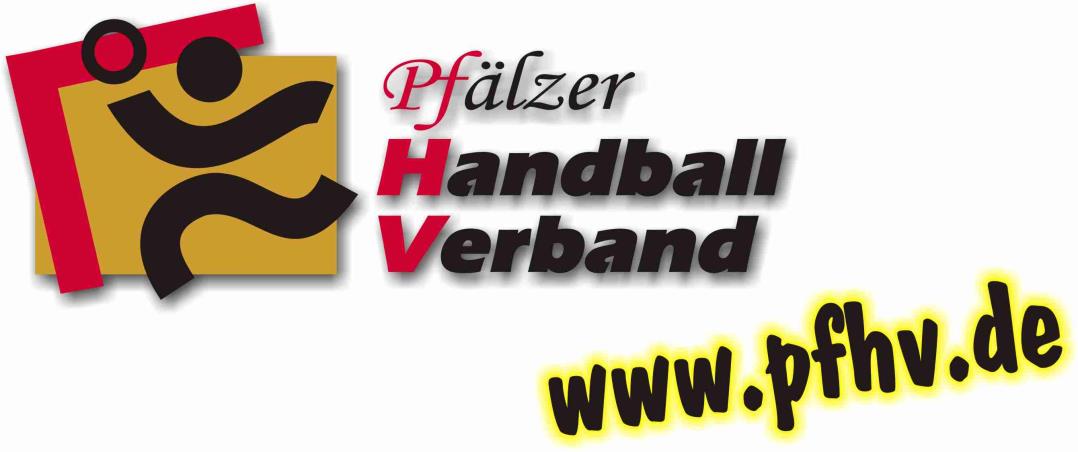 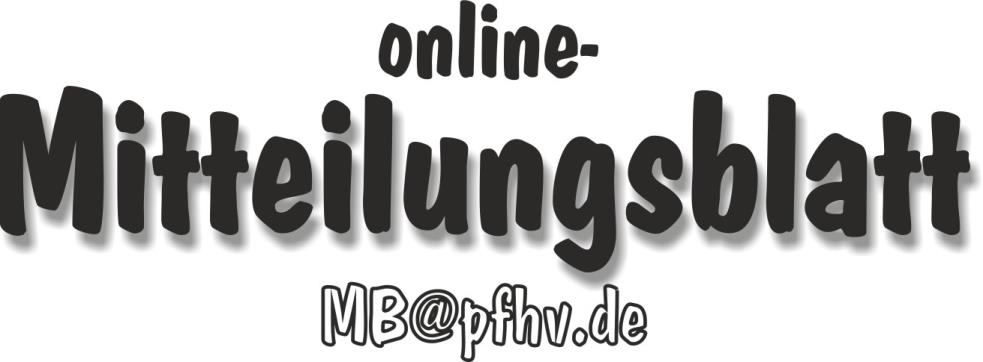 Nummer 3Stand: 15.1.2015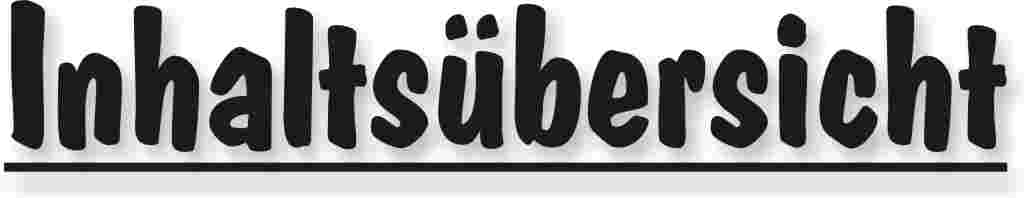 Halten Sie die Strg-Taste gedrückt und klicken in der Übersicht auf die gewünschte Seitenzahl, danach gelangen Sie direkt zur entsprechende Stelle im word-Dokument.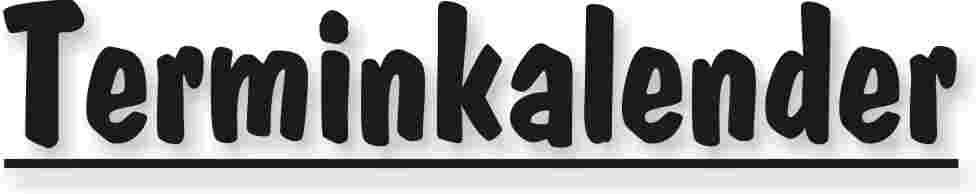 Der komplette Terminkalender kann auf der PfHV-Homepage eingesehen werden:http://www.pfhv.de/index.php/service/terminkalender 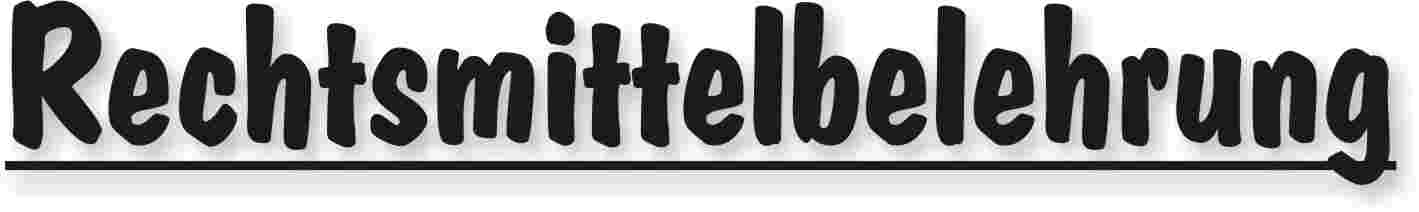 Gegen alle Sportinstanzenbescheide ist innerhalb von 14 Tagen nach Zustellung gebührenfreier doch kostenpflichtiger Einspruch zum Vorsitzenden des VSG möglich [maßgebend ist nach § 42 RO grundsätzlich das Datum des Poststempels. Der Zugang gilt am dritten Tag nach der Aufgabe als erfolgt: bei Veröffentlichung im MB gilt er mit dem dritten Tage nach der Veröffentlichung als bewirkt].Gegen Urteile des VSG ist innerhalb von 14 Tagen nach Zustellung [maßg. siehe 1.] Berufung zum VG-Vorsitzenden möglich.Gegen Urteile des Verbandsgerichtes ist innerhalb von 14 Tagen nach Zustellung [maßg.s.1.] Revision zum Vorsitzenden des DHB-Bundesgerichtes, Herrn Dr. Hans-Jörg Korte, Eickhorstweg 43, 32427 Minden möglich. Innerhalb dieser Frist sind darüber hinaus die Einzahlung der Revisionsgebühr in Höhe von EUR 500,00 und eines Auslagenvorschusses in Höhe von EUR 400,00 beim DHB nachzuweisen. Auf die weiteren Formvorschriften aus § 37 RO DHB wird ausdrücklich hingewiesen.Für alle Einsprüche, Berufungen und Revisionen gilt....Die entsprechenden Schriften sind von einem Vorstandsmitglied und dem Abteilungsleiter zu unterzeichnen. Name und Funktion des jeweiligen Unterzeichnenden müssen in Druckschrift vermerkt sein. Sie müssen einen Antrag enthalten, der eine durchführbare Entscheidung ermöglicht. Der Nachweis über die Einzahlung von Gebühr und Auslagenvorschuss ist beizufügen. Die §§ 37 ff. RO sind zu beachten.Einsprüche gegen Entscheidungen der Sportinstanzen  -  EUR 0,00 Rechtsbehelfe zum PfHV-VSG  -  EUR 26,00Berufung zum PfHV-VG  -  EUR 50,00Revision zum BG DHB:     EUR 500,00 und EUR 400,00 Auslagenvorschuss = EUR 900,00 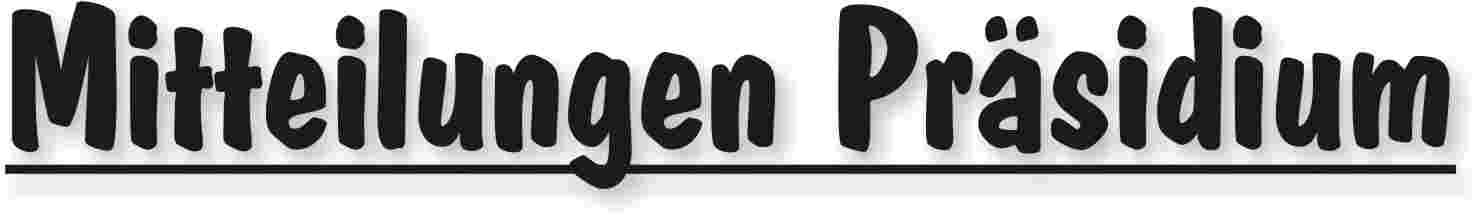 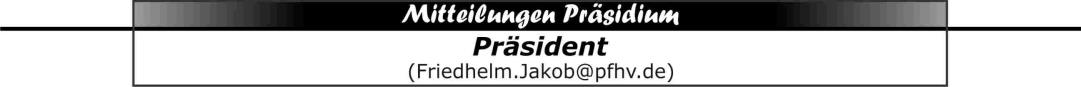 Liebe VPs!Wie bekannt, wird der diesjährige Delegiertentag am 7. März 2015 in Haßloch stattfinden. Um den Delegiertentag stärker in den Focus des Handballs zu stellen, wollen wir ihn neu gestalten.Im ersten Teil wird es – der Satzung entsprechend – um die Einberufung gehen und vor allem um die Verabschiedung des Haushalts. Im direkt sich anschließenden zweiten Teil wollen wir uns in zwei Staffeltage teilen und zwar einen Bereich „Spielbetrieb Aktive“ und einen Bereich „Spielbetrieb Jugend“.  Hier sollen dann die aktuellen Fragestellungen besprochen und beraten werden. Entsprechend unserer Satzung müssen wir aber auch die Möglichkeit der Antragstellung zulassen. In der Vergangenheit hat sich aber gezeigt, dass wirklich substantielle Anträge, die die Ordnungen betreffen, zunächst beraten wurden (Beispiele Ligaveränderung, eine Verbandsliga oder die letzten Anträge wie Zweifach-Spielrechte – Waldsee) und in einem nächsten Schritt dann beschlossen wurden oder eben wie im  letzten Beispiel in die Debatten auf der Ebene DHB eingebracht wurden. Solches kann dann auch im Rahmen der Staffeltage beraten werden. Anträge sollten sich daher auf die ordentliche Verbandstage beschränken. Vereine, die aber sicher aus guten Gründen dennoch Anträge zur Behandlung am Delegiertentag einbringen wollen, müssen diese spätestens bis 05.Februar 2015 beim Präsidenten des PfHV in 67069 Lu-Edigheim, Siegmundweg 5, oder bei der Geschäftsstelle des PfHV in 67454 Haßloch, Am Pfalzplatz 11, schriftlich vorlegen.|Friedhelm Jakob|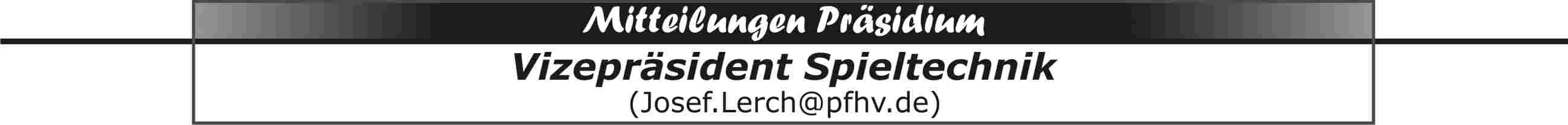 Auslosung Viertelfinale Erdinger alkoholfrei Pfalzpokal am 26.1.2015Die Auslosung findet im Rahmen des PfHV-Neujahrsempfangs in der Pfalzhalle in Haßloch statt. Folgende Mannschaften sind noch im Wettbewerb:Männer: SG Albersweiler/Ranschbach (PL), HSG Eckbachtal PL), TSG Friesenheim III (VL), TSG Haßloch (OL), VTV Mundenheim (OL), TS Rodalben (PL), TV Thaleischweiler (PL), TG Waldsee (PL).Frauen: TSG Friesenheim (PL), TSV Kandel (3. Liga), TV Kirrweiler (PL), VTV Mundenheim (OL), SG Ottersheim/Bellheim/Zeiskam (OL), TV Ruchheim (VL), TG Waldsee (PL), SG Wernersberg/Annweiler (VL). Spieltermin ist das Wochenende 14./15.2.2015. Ohne Einigung mit dem Gegner dürfen Spiele am Samstag nicht vor 17 Uhr und nicht nach 20 Uhr, und am Sonntag nicht vor 15 Uhr und nicht nach 17 Uhr angesetzt werden!!Meldungen zur m/wA-Jugendbundesliga, den Jugend-Oberligen, -Pfalzligen und -Verbandsligen bis zum 10.2.2015 möglichDer Meldebogen für die höheren Jugend-Spielklassen ist inzwischen auf der PfHV-Homepage eingestellt (Spielbetrieb). Die Meldung kann nur noch elektronisch abgegeben werden. Zweite Mannschaften können nur über das Feld „Bemerkungen“ gemeldet werden, z.B. mA2 – Pfalzliga. Wichtig: An die in der Meldung angegebene E-Mailadresse wird die Bestätigung der Meldung gesendet.Josef Lerch						Vizepräsident Spieltechnik|Josef Lerch|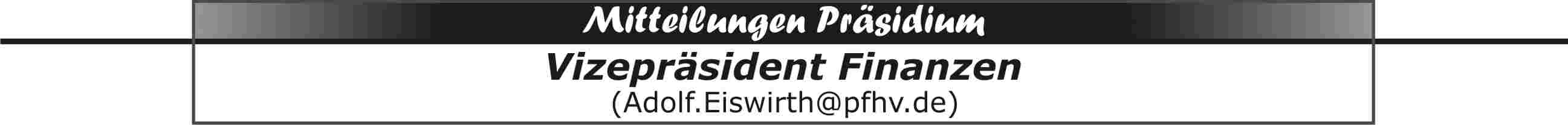 Das Präsidium hat  beschlossen, alle am Verbands- und Pfalz-Pokal 2014/15 teilnehmenden Mannschaften an dem von ERDINGER-alkoholfrei zur Verfügung gestellten Betrag teilhaben zu lassen. Danach wird folgendes Antrittsgeld den Vereinen/Spielgemeinschaften im Geschäftsjahr 2015 (Januar) gutgeschrieben mit der Bitte, den Betrag mit bestehenden bzw. noch anfallenden Zahlungsverpflichtungen zu verrechnen. Auf Wunsch kann der Betrag auch überwiesen werden (bitte Empfänger und Bankverbindung nach IBAN mitteilen).Wer einmal zu einem Pokalspiel nicht angetreten ist, hat seinen Anspruch auf das Antrittsgeld verwirkt.Prämie und Antrittsgeld Verbandspokal Pokalsieger			200,-- €Verlierer Finale			150,-- €Verlierer Halbfinale		100,-- €alle weiteren Teilnehmer	  35,-- €Verein/Spielgemeinschaft                         Männer             Frauen              Gesamtbetrag:SG  Albersweiler/Ranschbach                  35,-- €     35,-- €SG  Asselheim/Kindenheim         35,-- €                 35,-- €SG  Assenheim/Dannstadt          35,-- €    200,-- €    235,-- €SC  Bobenheim-Roxheim            35,-- €                 35,-- €SV  Bornheim                                 35,-- €     35,-- €FSG Dansenberg/Waldfischbach                 35,-- €     35,-- €HSG Eckbachtal                   35,-- €                 35,-- €TV  Dudenhofen                   35,-- €                 35,-- €HSG Eppstein/Maxdorf             35,-- €                 35,-- €HSC Frankenthal                  35,-- €                 35,-- €TSG Friesenheim                 200,-- €                200,-- €HR  Göllheim/Eisenberg           70,-- €                 70,-- €SKG Grethen                      35,-- €                 35,-- €TV  Herxheim                     35,-- €                 35,-- €TV  Hochdorf                     35,-- €                 35,-- €TSV Iggelheim                                35,-- €     35,-- €1FC Kaiserslautern               35,-- €    150,-- €    185,-- €TSG Kaiserslautern               35,-- €                 35,-- €TSV Kandel                       35,-- €                 35,-- €TV  Kirrweiler                   35,-- €                 35,-- €TSV Kuhardt                      35,-- €                 35,-- €TV  Kusel                                   100,-- €    100,-- €TV  Lambsheim                    35,-- €     35,-- €     70,-- €HSG Lingenfeld/Schwegenheim      35,-- €    100,-- €    135,-- €SV  Meckenheim                   35,-- €     35,-- €     70,-- €VTV Mundenheim                  100,-- €                100,-- €TSG Mutterstadt                 100,-- €                100,-- €TSG Neustadt                     35,-- €                 35,-- €TUS Neuhofen                     35,-- €                 35,-- €VSK Niederfeld                   35,-- €                 35,-- €HSG Nußdorf/LD/Godr.             35,-- €                 35,-- €MSG Pirmasens/Waldfischbach      35,-- €                 35,-- €SG  Ottersheim/Bellh./Zeisk.     35,-- €                 35,-- €MSG Oggersheim/Lu.               35,-- €                 35,-- €TS  Rodalben                     35,-- €                 35,-- €MSG Rheingönheim/SVF Lu.         35,-- €                 35,-- €TV  Schifferstadt               150,-- €     35,-- €    185,-- €  TSV Speyer                       35,-- €     35,-- €     70,-- €SG  Wernersberg/Annweiler        35,-- €                 35,-- €|Adolf Eiswirth|Verbandspokal Final Four am 21.12.2014 in HaßlochAbrechnung der Eintrittsgelder:Brutto-Einnahmen                        890,-- €./. 7 %  Umsatzsteuer                 58,22 € werden vom PfHV abgeführt./. SR-Kosten                              317,12 €./. Kosten für 3 PfHV-Mitarbeiter   136,-- €Netto-Einnahmen:                     378,66 €                                                   ======Von den Netto-Einnahmen erhalten:12,5 % Verl. HF-Männer Verein:     TSG Mutterstadt        	47,33 €12,5 % Verl. HF-Männer Verein:     VTV Mundenheim        	47,33 €12,5 % Verl. Finale-Frauen Verein: 1. FC Kaiserslautern   	47,33 €17,5 % Verl. Finale-Männer Verein: TV  Schifferstadt      		66,27 €15,0 % Pokalsieger-Frauen Verein:  SG  Assenheim/Dannst.  	56,80 €20,0 % Pokalsieger-Männer Verein: TSG Friesenheim        	75,73 €10,0 % Ausrichter PfHV                                    			37,87 €100Summe der Netto-Einnahmen:                              	       378,66 €                                                        				       ======Der jeweilige Betrag wird den Vereinen/der Spielgemeinschaft im Geschäftsjahr 2015 (Januar) gutgeschrieben und kann mit weiteren Verpflichtungen verrechnet werden. Auf Wunsch werde ich den Betrag auch überweisen (IBAN-Nr. mitteilen).|Adolf Eiswirth|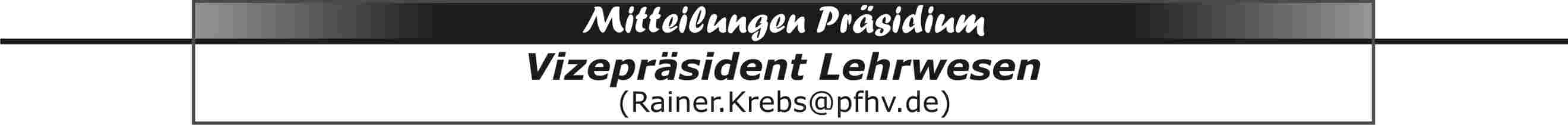 Fortbildungen 2015 – jetzt NEU auf der Homepage!Mittlerweile haben wir auch die Termine und Informationen zu den Fortbildungen 2015 auf unserer neuen Homepage ergänzt.Den Link finden Sie hier:http://www.pfhv.de/index.php/aus-fortbildungDirekt neben dem Button „Fortbildung“ finden Sie befindet sich der Button „Anmeldung zu den Aus- und Fortbildungen“, dieser bringt sie direkt zum Anmeldeformular. Gleich nach dem Absenden der Anmeldung erhalten Sie eine Eingangsbestätigung von uns.Wie in den Jahren zuvor kann auch das komplette Aus- und Fortbildungsprogramm als Datei heruntergeladen und/oder gedruckt werden.Diese haben wir hier hinterlegt:http://www.pfhv.de/index.php/service/downloads/viewcategory/156-aktuellFür die Ausbildungen: Lehrgang für neue Trainer und Quereinsteiger (ohne Lizenz)Jugendtrainer-AusbildungC-Trainer-AusbildungB-Trainer-Ausbildungsind jeweils noch einige Plätze frei. Wir freuen uns über weitere Anmeldungen!Im Auftrag| Klaus Bethäuser | Sandra Hagedorn |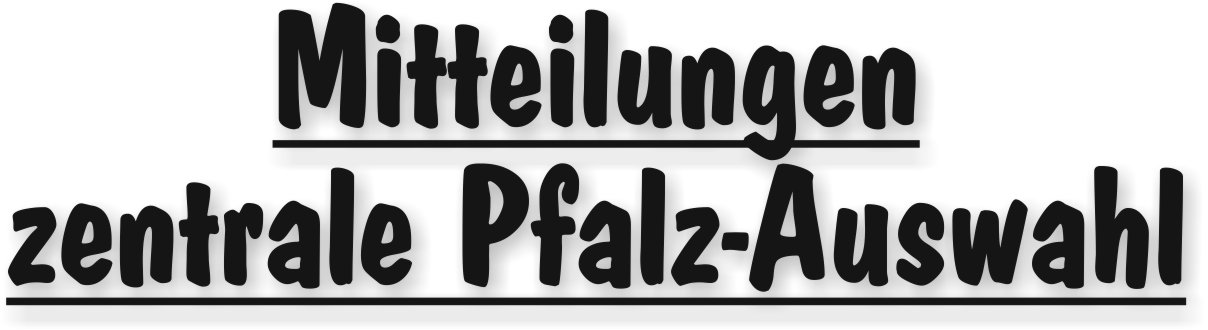 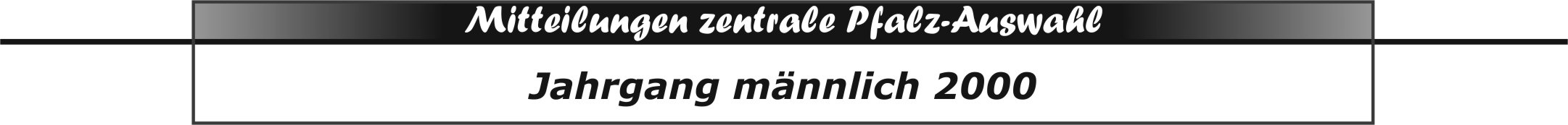 TermineMittwoch, 21.01.2015 - 17:30 bis 20:30 Uhr - Training LLZ Haßloch
Mittwoch, 04.02.2015 - 17:30 bis 20:30 Uhr - Training LLZ Haßloch
Mittwoch, 18.02.2015 - 17:30 bis 20:30 Uhr - Training LLZ Haßloch
Mittwoch, 04.03.2015 - 17:30 bis 20:30 Uhr - Training LLZ Haßloch
Mittwoch, 18.03.2015 - 17:30 bis 20:30 Uhr - Training LLZ Haßloch
Weitere Tageslehrgänge werden ggf. separat angekündigt und veröffentlicht.|Rolf Starker|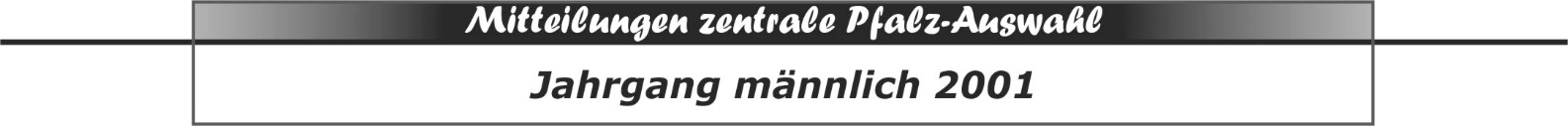 TermineMittwoch, 28.01.2015 - 17:30 bis 20:30 Uhr - Training LLZ Haßloch
Mittwoch, 11.02.2015 - 17:30 bis 20:30 Uhr - Training LLZ Haßloch
Mittwoch, 25.02.2015 - 17:30 bis 20:30 Uhr - Training LLZ Haßloch
Mittwoch, 11.03.2015 - 17:30 bis 20:30 Uhr - Training LLZ Haßloch
Mittwoch, 25.03.2015 - 17:30 bis 20:30 Uhr - Training LLZ HaßlochTageslehrgänge werden ggf. separat angekündigt und veröffentlicht.|Rolf Starker|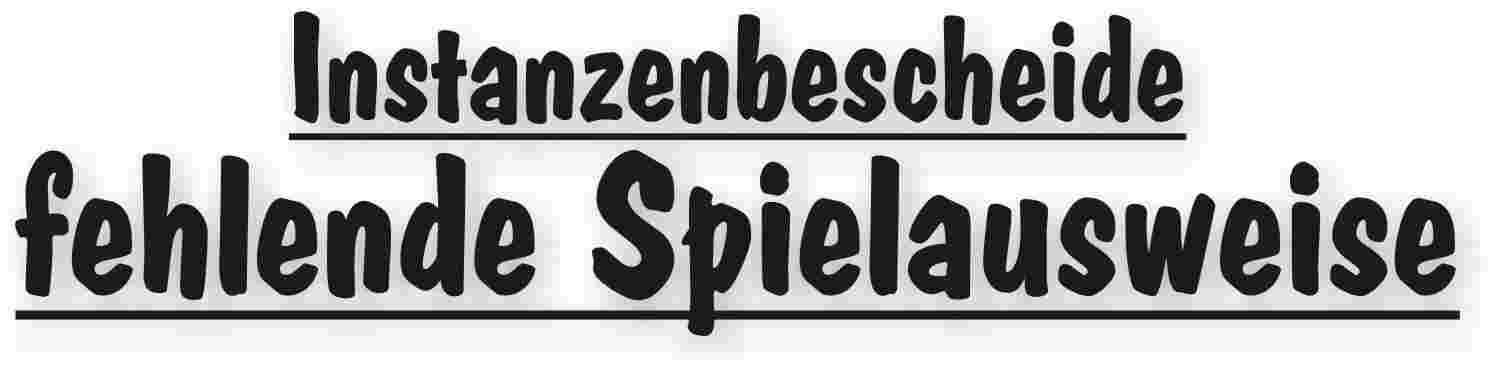 Veröffentlichung i.d.R. im 2. MB eines MonatsMeldeschluss für Fachwarte: jeweils Montag vor dem 2. MB des Monats;Veröffentlicht werden die fehlenden Spielausweise des kompletten vorherigen Kalendermonats.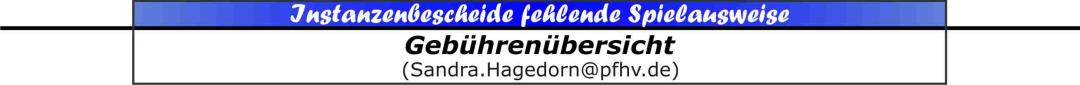 Dezember 2014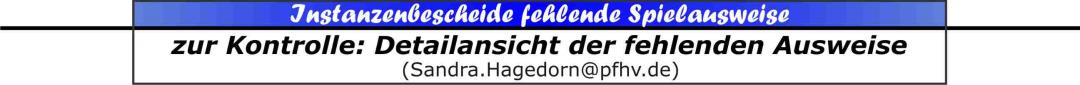 Dezember 2014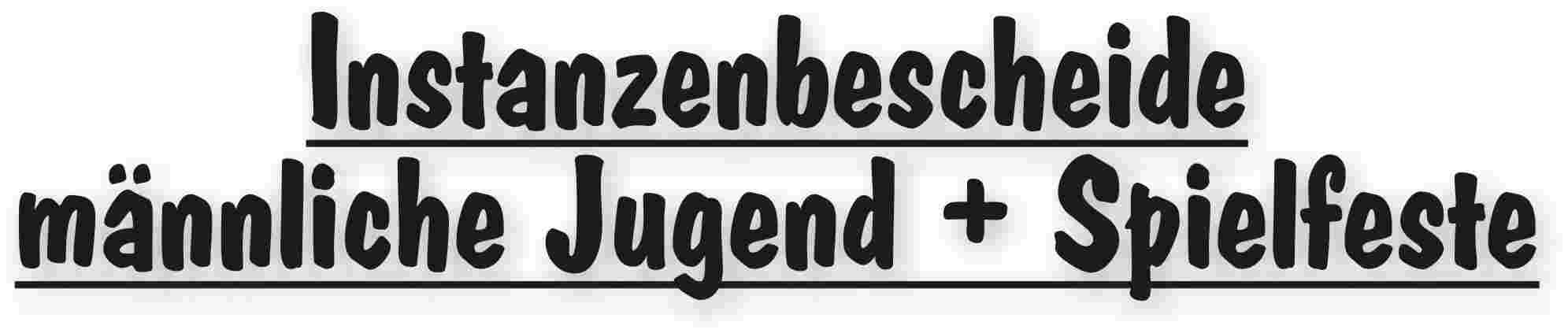 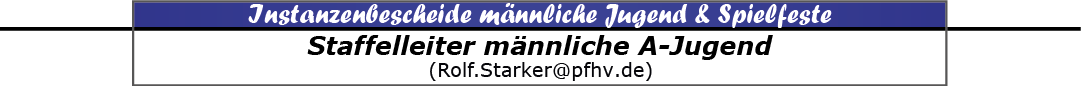 |Rolf Starker|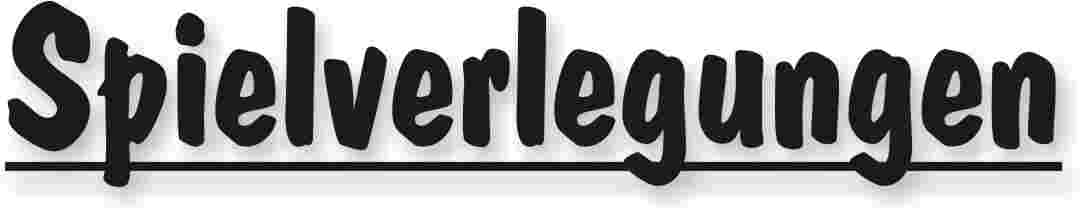 Hallenänderungen der TSG FriesenheimNachfolgende Spiele der TSG Friesenheim am 28.02.2015 werden von der Rieshalle (114) in die TSG-Halle (125) verlegt. (Spieltermine unverändert):PLF		210103	TSG Friesenheim	   -   HSG Nußdorf/LD/GodramsteinJPLmB	320072	TSG Friesenheim 2	   -   TuS KL-DansenbergJPLmC	330071	TSG Friesenheim 2	   -   SG Asselheim/KindenheimJKKwC1	431046	TSG Friesenheim 2   -   TuS NeuhofenNachfolgendes Spiel der TSG Friesenheim am 08.03.2015 wird von der TSG-Halle (125) in die Rieshalle (114) -also umgekehrt- verlegt. (Spieltermin ebenfalls unverändert):VLF		220109	TSG Friesenheim 2   -   HSG Lingenfeld/Schwegenheim 2Gebühr:	A|Rolf Starker|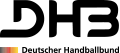 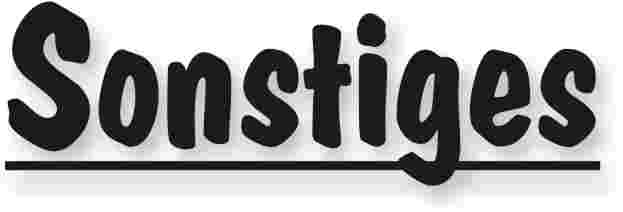 Offener Brief des DHB-Präsidenten zur TV-Situation der WM 2015Liebe Handballfreundinnen und Handballfreunde,mir ist es wichtig, Sie darüber zu informieren, weshalb die Spiele der Handball-Weltmeisterschaft nicht im frei empfangbaren Fernsehen, sondern bei Sky übertragen werden.Natürlich verstehe ich, dass man darüber enttäuscht sein kann, wenn die Spiele unserer Handball-Nationalmannschaft nicht im frei empfangbaren Fernsehen übertragen werden. Deshalb liegt mir viel daran, Ihnen noch einmal im Detail die Hintergründe zu erläutern.Ich kann sehr guten Gewissens sagen, dass der DHB - obwohl in keiner Weise Vertragsbeteiligter - seit August 2014 alle Hebel in Bewegung gesetzt hat, um zu erreichen, dass die Spiele unserer Nationalmannschaft im frei empfangbaren Fernsehen übertragen werden. Wir waren beispielsweise immer in engem Kontakt mit ARD und ZDF, der IHF sowie mit anderen Organisationen. ARD und ZDF haben dementsprechend Ende August ein Angebot für die Übertragungsrechte abgegeben.Die IHF hat bereits vor einiger Zeit die Rechte an den Weltmeisterschaften 2015 bis 2017 an beIN Sports, eine Tochter von Al Jazeera, verkauft. beIN Sports hat wiederum mit der Vermarktung der Rechte die Agentur Pitch beauftragt.Gleichwohl haben wir uns nach der Abgabe des Angebots von ARD und ZDF massiv bei der IHF, aber auch in vielen weiteren Kontakten dafür eingesetzt, dass eine Übertragung im frei empfangbaren Fernsehen ermöglicht wird.Der Rechteinhaber beIN Sports hat verlangt, dass Satellitenübertragungen von ARD und ZDF, die zum Beispiel auch in den Mittelmeerländern empfangen werden können, für die Handballspiele nur verschlüsselt erfolgen dürfen. Hintergrund ist, dass in den anderen Ländern sonst exklusive Rechte hätten verletzt werden können, da das Programm von ARD und ZDF dort ohne Einschränkungen zu sehen ist. Auch aufgrund des Aufwands der Verschlüsselung haben die beiden Sender entschieden, das Angebot zurückzuziehen und keine Spiele der Weltmeisterschaft zu übertragen. Trotz der von uns geführten vielen Gespräche und trotz vieler Initiativen hat sich leider kein Sender in der Lage gesehen, die Spiele unserer Nationalmannschaft im frei empfangbaren Fernsehen zu übertragen.Der deutsche Bildschirm wäre also während der Handball-Weltmeisterschaft in Katar und vor allem während der Spiele unserer Nationalmannschaft schwarz geblieben, hätte sich nicht Sky doch noch um die Übertragungsrechte für den deutschen Markt bemüht und diese schlussendlich auch erhalten.Dafür sind wir sehr dankbar, denn es gibt nun grundsätzlich die Möglichkeit, Übertragungen von hoher Qualität und unterstützt von kompetenten Experten sehen zu können. Einen wie auch immer gearteten finanziellen Vorteil haben wir dadurch nicht, aber wir können Liveübertragungen der Spiele unserer Nationalmannschaft sehen. Und dies ist wichtig für unsere Sportart!Sie können jedoch sicher sein, dass wir uns weiter dafür einsetzen werden, dass internationale Sportereignisse, wie Handball-Welt- und Europameisterschaften, im frei empfangbaren Fernsehen gesendet werden. Dies tun wir sowohl auf politischer Ebene als auch gegenüber der IHF. Um dieses Ziel breit zu unterstützen, haben wir auf der Mitgliederversammlung des Deutschen Olympischen Sportbundes (DOSB) Anfang Dezember 2014 einen entsprechenden Antrag eingebracht, der einstimmig angenommen worden ist.Vor diesem Hintergrund bitte ich Sie auch weiterhin um Ihre Unterstützung, denn der Handballsport braucht eine breite Lobby, damit über ihn in allen Medien frei zugänglich berichtet wird. Doch zunächst geht es erst einmal darum, die über Sky gebotenen Möglichkeiten bestens zu nutzen - sei es daheim oder in den Sky Sportsbars.In diesem Sinne wünsche ich uns allen eine erfolgreiche und begeisternde Handball-Weltmeisterschaft!Mit herzlichen GrüßenBernhard BauerDHB-Präsident| Sandra Hagedorn |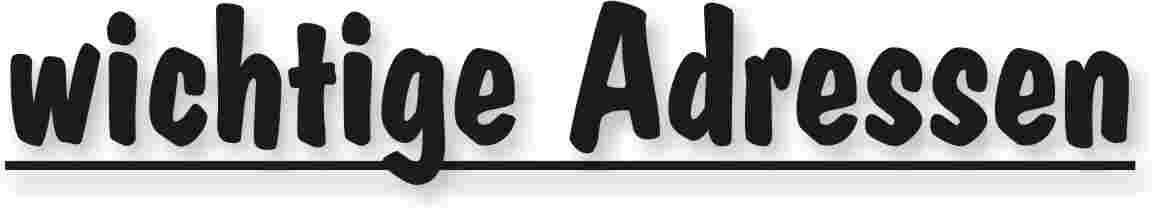 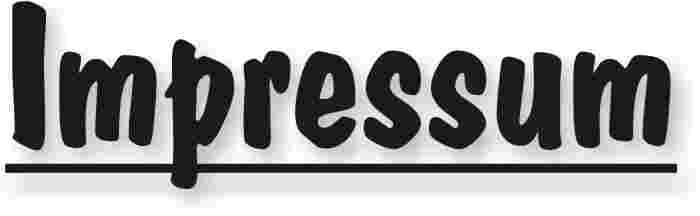 Veröffentlichung: Das Mitteilungsblatt (MB) des PfHV erscheint i.d.R. wöchentlich als online-Ausgabe. Die rechtsverbindliche Form ist das online-MB! Die gegen Aufpreis ggf. zusätzlich bestellten Print-MB sind ausschließlich ein Service. Folglich ist das Datum der online-Veröffentlichung (siehe Kopfzeile) ausschlaggebend. Das online-MB wird permanent als Download auf www.pfhv.de angeboten und satzungemäß zusätzlich versendet. Hierfür wird weiterhin der bekannte Newsletter verwendet. Achtung: Ob oder welche Adressen im Newslettersystem eingetragen werden, sprich wer das MB per Newsletter erhält, bestimmt eigenverantwortlich jeder Verein. Jeder Verein kann permanent beliebig viele E-Mail-Adressen eintragen und jederzeit wieder löschen. Den Newsletter finden Sie unter dem Direktlink: www.Newsletter.pfhv.de Verantwortung: Verantwortlich für die Zusammenstellung sind die Öffentlichkeitsbeauftragten des PfHV (Britta Flammuth  & Martin Thomas), für den Inhalt der jeweilige Unterzeichner / Autor. Kosten / Abonnement / Kündigung:Mitglieder sind (§ 6 Abs. 2 der Satzung) verpflichtet, das amtliche Mitteilungsblatt (MB) digital zu beziehen, also nicht mehr auf dem Postweg. Der Jahresbezugspreis für die online-Version beträgt pro Verein pauschal 50,00 € inkl. MWSt.; es können beliebig viele Empfänger des digitalen MB ins Newslettersystem (www.Newsletter.pfhv.de) eingetragen werden. Die zusätzlich zum online-MB gegen Aufpreis bestellten Print-Exemplare können bis 15.05. zum 30.06. bzw. bis 15.11. zum 31.12. gekündigt werden. Redaktionsschluss / Meldestelle:Redaktionsschluss ist für E-Mails an die Öffentlichkeitsbeauftragten mittwochs um 17 Uhr, für Faxe/Anrufe/… an die Geschäftsstelle mittwochs um 9 Uhr. Die Öffentlichkeitsbeauftragten können nur Infos per E-Mail und in der Formatvorlage für das MB bearbeiten. Faxe/Anrufe/… bitte an die Geschäftsstelle. Bei Fragen: MBpfhv.de  oder  Geschaeftsstellepfhv.de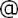 Haftungsausschluss:Bei Nichterscheinen infolge höherer Gewalt entfällt die Lieferpflicht und ein Anspruch auf Rückerstattung des Bezugspreises besteht nicht. 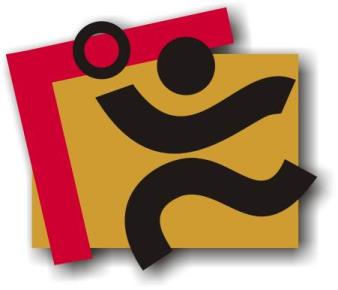 TerminkalenderSeite 3RechtsmittelbelehrungSeite 4Mitteilungen / Infos:Mitteilungen / Infos:Mitteilungen / Infos:Mitteilungen Präsidium Seite 5Mitteilungen Geschäftsstelle, Öffentlichkeitsbeauftragte–Mitteilungen Passstelle–Mitteilungen allgemein –Mitteilungen Erdinger Alkoholfrei Pfalzpokal –Mitteilungen Männer –Mitteilungen Frauen–Mitteilungen Pfalzgas-Cup–Mitteilungen männliche Jugend & Spielfeste–Mitteilungen weibliche Jugend–Mitteilungen Talentförderung Rheinland-Pfalz-Auswahl–Mitteilungen Talentförderung Pfalz-AuswahlSeite 10Mitteilungen Talentförderung Auswahlstützpunkte Pfalz–Mitteilungen Talentförderung Torwartstützpunkte Pfalz–Mitteilungen Schiedsrichter & Zeitnehmer/Sekretär–Urteile:Urteile:Urteile:VG- & VSG-Urteile–Instanzenbescheide: fehlende SpielausweiseSeite 11Instanzenbescheide: Männer –Instanzenbescheide: Frauen–Instanzenbescheide: männliche Jugend & SpielfesteSeite 14Instanzenbescheide: weibliche Jugend–Instanzenbescheide: Schiedsrichter–Spielverlegungen Seite 15SonstigesSeite 19wichtige AdressenSeite 20ImpressumSeite 21TagDatumvonbisVeranstaltung (Pfälzer Handball-Verband)Mo19.01.1517:3020:30Auswahl (zentral): w2002 Training in Haßloch (LLZ Haßloch)Mi21.01.1517:3020:30Auswahl (zentral): m2000 Training in Haßloch (LLZ Haßloch)Sa24.01.159:0013:00PfHV-Stützpunkttraining m+w (Orte siehe Homepage)Mo26.01.1518:00Neujahrsempfang für PfHV-Mitarbeiter in der PfalzhalleMi28.01.1517:3020:30Auswahl (zentral): m2001 Training in Haßloch (LLZ Haßloch)Fr30.01.1517:00Präsidiumssitzung (LLZ Haßloch)Sa31.01.159:0013:00TW-Stützpunkttraining m+w in Haßloch (LLZ Haßloch)Mo02.02.1517:3020:30Auswahl (zentral): w2002 Training in Haßloch (LLZ Haßloch)Mi04.02.1517:3020:30Auswahl (zentral): m2000 Training in Haßloch (LLZ Haßloch)Sa07.02.159:0013:00PfHV-Stützpunkttraining m+w (Orte siehe Homepage)Mo09.02.1517:3020:30Auswahl (zentral): w2001 Training in Haßloch (LLZ Haßloch)Mi11.02.1517:3020:30Auswahl (zentral): m2001 Training in Haßloch (LLZ Haßloch)Mo16.02.15Festtag: RosenmontagMo16.02.1517:3020:30Auswahl (zentral): w2002 Training in Haßloch (LLZ Haßloch)Di17.02.15Festtag: FastnachtsdienstagMi18.02.15Festtag: AschermittwochMi18.02.1517:3020:30Auswahl (zentral): m2000 Training in Haßloch (LLZ Haßloch)Sa21.02.159:0013:00PfHV-Stützpunkttraining m+w (Orte siehe Homepage)Mo23.02.1517:3020:30Auswahl (zentral): w2001 Training in Haßloch (LLZ Haßloch)Mi25.02.1517:3020:30Auswahl (zentral): m2001 Training in Haßloch (LLZ Haßloch)Mo02.03.1517:3020:30Auswahl (zentral): w2002 Training in Haßloch (LLZ Haßloch)Mi04.03.1517:3020:30Auswahl (zentral): m2000 Training in Haßloch (LLZ Haßloch)Fr06.03.1517:00Präsidiumssitzung (LLZ Haßloch)Sa07.03.159:0013:00PfHV-Stützpunkttraining m+w (Orte siehe Homepage)Sa07.03.15PfHV-Delegiertentag mit Staffeltag in Haßloch (Pfalzhalle)Mo09.03.1517:3020:30Auswahl (zentral): w2001 Training in Haßloch (LLZ Haßloch)Mi11.03.1517:3020:30Auswahl (zentral): m2001 Training in Haßloch (LLZ Haßloch)Mo16.03.1517:3020:30Auswahl (zentral): w2002 Training in Haßloch (LLZ Haßloch)Mi18.03.1517:3020:30Auswahl (zentral): m2000 Training in Haßloch (LLZ Haßloch)Sa21.03.159:00PfHV-Stützpunkte: Abschlussturniere mit Sichtung (Orte siehe Homepage)Mo23.03.1517:3020:30Auswahl (zentral): w2001 Training in Haßloch (LLZ Haßloch)Mi25.03.1517:3020:30Auswahl (zentral): m2001 Training in Haßloch (LLZ Haßloch)Do26.03.15Ferien Rheinland-Pfalz: Osterferien (Beginn)Geldstrafen, Gebühren, Unkosten aus diesem MBGeldstrafen, Gebühren und Unkosten aus Bescheiden/Urteilen aus diesem MB werden im Nachhinein vierteljährlich mit Rechnung angefordert. Aufgrund dieser MB-Veröffentlichung bitte -KEINE- Zahlung leisten!Geldstrafen, Gebühren und Unkosten aus Bescheiden/Urteilen aus diesem MB werden im Nachhinein vierteljährlich mit Rechnung angefordert. Aufgrund dieser MB-Veröffentlichung bitte -KEINE- Zahlung leisten!Vereins-
nummerVereinfehl. 
Ausw.Geldbuße
§ 25,1,11 ROGebührGESAMT025TV Dahn816,00 €5,00 €21,00 €027TV Dudenhofen12,00 €5,00 €7,00 €042HSG Eppstein-Maxdorf12,00 €5,00 €7,00 €043HSG Eppstein-Maxdorf12,00 €5,00 €7,00 €057HR Göllheim-Eisenberg48,00 €5,00 €13,00 €070TuS Heiligenstein510,00 €5,00 €15,00 €074TV Hochdorf12,00 €5,00 €7,00 €092TuS KL-Dansenberg24,00 €5,00 €9,00 €093TSV Kandel12,00 €5,00 €7,00 €095TSV Kuhardt12,00 €5,00 €7,00 €106JSG Landau/Land36,00 €5,00 €11,00 €107HSG Lingenfeld/Schwegenheim12,00 €5,00 €7,00 €124JSG Mutterstadt/Ruchheim36,00 €5,00 €11,00 €140TV Offenbach24,00 €5,00 €9,00 €145SG Ottersheim/Bellheim/Zeiskam48,00 €5,00 €13,00 €174JSG Schifferstadt-Assenh.-Dannst.510,00 €5,00 €15,00 €175mA SG Schiffer/Ass/Dannst/Dud510,00 €5,00 €15,00 €201TG Waldsee1224,00 €5,00 €29,00 €Vereins-
NummerVereinSpieler
(Nachname, Vorname)Spielaus-
weis Nr.StaffelSpiel-
Nr.Spiel-
Datum025TV DahnBurkhart, BenO25056JKKmE6356 02106.12.14025TV DahnBurkhart, LeniO25052JKKmE6356 02106.12.14025TV DahnMeier, LinaO25051JKKmE6356 02106.12.14025TV DahnDilger, LenaO25053JKKmE6356 05306.12.14025TV DahnBurkhart, BenO25056JKKmE6356 02713.12.14025TV DahnMeier, LinaO25051JKKmE6356 02713.12.14025TV DahnDilger, LenaO25053JKKmE6356 02713.12.14025TV DahnFerber Luca25 050JKKmD 4344 02713.12.14027TV DudenhofenMetzger,Gideon27 277AKM2132 05807.12.14042TuS KL-DansenbergSchulze Oliver42 238JKKmD1341 03307.12.14043HSG Eppstein-MaxdorfGötz, Dominik43 006AKM1131 06620.12.14057HR Göllheim/EisenbergRogawski, Ronja57 142JPLwA410 02407.12.14057HR Göllheim/EisenbergMüller Hendrik57 007JKKmD1341 03107.12.14057HR Göllheim/EisenbergObenauer Yannik57 304JKKmD1341 03107.12.14057HR Göllheim/EisenbergSchunke, Jan-Niklas57 051PGC-mB1. VR07.09.14070TuS HeiligensteinKindgen, Alessandro70 088PGC-mB1. VR07.09.14070TuS HeiligensteinHammes, Ricarda70 044PGC-wC1. VR07.09.14070TuS HeiligensteinSeithel, Jens70 334PGC-mC1. VR14.09.14070TuS HeiligensteinMaier, Luis70 333PGC-mC1. VR14.09.14070TuS HeiligensteinBalogh, Kevin70 335PGC-mC1. VR14.09.14074TV HochdorfMarschke Fabian74 048JKKmD 3343 03514.12.14092TuS KL-DansenbergThiel, LucaO92008JKKmE135 10207.12.14092TuS KL-DansenbergWilczek, Pascal92 026PGC-mB2. VR03.10.14093TSV KandelMarx, Jonathan93 517AKM2132 06113.12.14095TSV KuhardtWettstein, Volker95 135AKM2132 05907.12.14106JSG Landau/LandHollm, Tim104 082JKKmA311 05706.12.14106JSG Landau/LandTim Holm140 082JKKMB2322 05007.12.14106JSG Landau/LandWolff, Barbara202 013PGC-wC1. VR07.09.14107HSG Lingenfeld/SchwegenhLuickx Lena107 002VLF220 06007.12.14124JSG Mutterstadt/RuchheimKoob, Nicolas123 366PGC-mB1. VR07.09.14124JSG Mutterstadt/RuchheimKlamm, Sam164 066PGC-mB1. VR07.09.14124JSG Mutterstadt/RuchheimGourdarzi, Sara123 298PGC-wB2. VR03.10.14140TV OffenbachBachmann, Tim140 223JPLmA310 04707.12.14140TV OffenbachGarrecht, Tobias140 034VLM120 06614.12.14145SG Ottersh./Bellh./ZeiskamJenne, Luisa145 226JKKwB2422 04303.12.14145SG Ottersh./Bellh./ZeiskamNico Witek145 083JPLMB320 03607.12.14145SG Ottersh./Bellh./ZeiskamWittek, Nico145 083PGC-mBZwR29.11.14145SG Ottersh./Bellh./ZeiskamWittek, Nico145 083PGC-mBF414.12.14174JSG Schiffst/Assenh/Dann Orth, VivianeOO5051JKKwE1451 05207.12.14174JSG Schiffst/Assenh/Dann Koch, Nicolas170 505JVLmC331 02706.12.14174JSG Schiffst/Assenh/Dann Sirch, Jakob170 560JVLmC331 02706.12.14174JSG Schiffst/Assenh/Dann Rieder, Lukas170 517PGC-mC1. VR14.09.14174JSG Schiffst/Assenh/Dann Schön, Tim170 525PGC-mC1. VR14.09.14175mA Schiff/Ass/Dann/DudMetzger, Gideon27 277JPLmA310 05512.12.14175mA Schiff/Ass/Dann/DudFritzmann, Tom27 047JPLmA310 05512.12.14175mA Schiff/Ass/Dann/DudMetzger, Gideon27 277JPLmA310 04506.12.14175mA Schiff/Ass/Dann/DudFritzmann, Tom27 047JPLmA310 04506.12.14175mA Schiff/Ass/Dann/DudBachmann, Maximilian170 228JPLmA310 04506.12.14201TG WaldseeRectanus, Hannah201 375JKKwB1421 03514.12.14201TG WaldseeKönig, Leah201 316JKKwB1421 03514.12.14201TG WaldseeBolzek, Kerstin201 173JKKwB1421 03514.12.14201TG WaldseeKunz, Karen201 255JKKwB1421 03514.12.14201TG WaldseeTehranian, Daphne201 280JKKwB1421 03514.12.14201TG WaldseeZeun, Sarah201 425JKKwB1421 03514.12.14201TG WaldseeSchneider, Leonie201 384JKKwB1421 03514.12.14201TG WaldseeRihm, Maren201 376JKKwB1421 03514.12.14201TG WaldseePopow, Sabrina201 034JKKwB1421 03514.12.14201TG WaldseeTehranian, Cedric201 344JKKmA311 04309.12.14201TG WaldseeBredehöft, Moritz201 422JKKmA311 04309.12.14201TG WaldseeKonstantin Müller201 421JKKMB1321 04007.12.14Geldstrafen, Gebühren und Unkosten aus Bescheiden/Urteilen aus diesem MB werden im Nachhinein vierteljährlich mit Rechnung angefordert. Aufgrund dieser MB-Veröffentlichung bitte -KEINE- Zahlung leisten!Nr.310-01/2015betroffenTS RodalbenSp-Nr.311069M-SpielTG Waldsee - TS RodalbenSp-Datum11.01.2015LigaJKKmAGrundSchuldhaftes NichtantretenSchuldhaftes NichtantretenSchuldhaftes Nichtantreten§§25 Abs. 1Ziff. 1 ROBeweisSpiel eine Stunde vor Spielbeginn abgesagt.GeldbußeSR-Kosten50.- €23.- €BemerkungSpielwertung: 2 : 0 Punkte, 0 : 0 Tore fürTG Waldsee.Gebühr5.- €BemerkungSpielwertung: 2 : 0 Punkte, 0 : 0 Tore fürTG Waldsee.Summe78.- €BemerkungSpielwertung: 2 : 0 Punkte, 0 : 0 Tore fürTG Waldsee.HaftenderTS RodalbenTS RodalbenTS RodalbenAlters-klasseStaffelSpiel-Nr.neu
Datumneu
Uhrzeitneu
HalleHeimGastGebühr für VereinGebühr
(A,B,...)wCJKKwC143102410.01.1514:30120JSG Mutterstadt/Ruchh2wJ Enkenb/Waldf/1.FCKwJ Enkenb/Waldf/1.FCKAwCJPLwC43002919.12.1416:45185TV ThaleischweilerTV BornheimTV BornheimAwCJKKwC243205919.04.1514:30097TSV KandelTUS HeiligensteinTSV KandelAwCJKKwC243203411.01.1514:30097TSV KandelTS RodalbenTS RodalbenAwCJPLwC43003324.01.1513:30016SG Ottersheim/Bellheim/ZeiskamTV ThaleischweilerSG Ottersheim/
Bellheim/ZeiskamCwCJKKwC243203325.01.1510:30033wABCD Dudenhofen/SpeyerSG Albersweiler/RanschbachSG Albersweiler/RanschbachAwCJKKwC143104422.02.1511:45017SC Bobenheim-RoxheimwJ Enkenb/Waldf/1.FCKgem Dfb Ziff.14 Abs.2OwCJPLwC43003611.01.1514:00199JSG Wörth/HagenbachSG OBZgem Dfb Ziff.14 Abs.2OwCJKKwC243203810.01.1513:00097TSV KandelTV KirrweilerTV KirrweilerAwCJPLwC43003721.03.1515:30185TV ThaleischweilerJSG Wörth/HagenbachJSG Wörth/HagenbachAmDJPLmD34005424.01.1516:30125TSG FriesenheimTV OffenbachOmFSalamander530054 31.01.1511:30075TuS HeiligensteinJSG Wörth/HagenbachTSV KandelO MinisLaubfrösche54004321.02.1511:30075TuS HeiligensteinHSG Eckbachtal 2SG Ottersheim/Bellheim/Zeiskam O mBJBZMB2-VR+RR32205101.03.1512:30019TSV IggelheimmBC Thaleischw./WaldfischbachmBC Thaleischw./
WaldfischbachBmBJBZMB2-VR+RR32206725.01.1512:30019TSV IggelheimmBCD Kandel/HerxheimTSV IggelheimAmBJBZMB1-RR32603213.02.1518:45014SKG GrethenSC Bobenheim-RoxheimSKG GrethenAmBJPLMB32006207.02.1513:30125TSG Friesenheim2 TV Dudenhofen0mBJPLMB32005625.01.1514:30125TSG Friesenheim2 HSG EckbachtalTSG FriesenheimAmBJBZMB1-RR32603301.03.1513:45115TG OpggersheimHR Göllheim/Eisenberg0mCJPLmC33005624.01.1518:00100TuS Kl-DansenbergSG Asselheim/KindenheimOmCJPLmC33005524.01.1513:15125TSG Friesenheim 2 TV Kirrweilergem. Dfb Ziff. 14 Abs. 2OmCJBZmC-133204825.01.1517:15116TV RheingönheimSC Bobenheim/Roxheimgem. Dfb Ziff. 14 Abs. 2OmCJBZmC-133204022.02.1518:30122TV RheingönheimHSG EckbachtalHSG EckbachtalAmCJVLmC33105208.03.1516:00076mBCD Kandel/HerxheimHR Göllheim/Eisenberg HR Göllheim/EisenbergAmCJPLmC33008121.03.1515:30099TV KirrweilerSG Asselheim/KindenheimSG Asselheim/
KindenheimAwAJBZwA41105014.03.1515:00178HSG Lingenf/SchwegenhSV BornheimSV BornheimAwAJBZwA41102718.04.1517:00178HSG Lingenf/SchwegenhTV ThaleischweilerTV ThaleischweilerBmAJBZmA31106627.01.1519:00110HSG Lingenf/SchwegenhTS RodalbenTS RodalbenBmAJPLmA31006222.03.1514:00032HSG EckbachtalTV EdigheimHSG EckbachtalAmAJKKmA31108425.01.1513:30087TSG KaiserslauternSG Asselheim/KindenheimOmAJKKmA311 10801.03.1515:30130HSG Eppstein/MaxdorfSG Albersw/RanschbOFriedhelm Jakob(Präsident)Achim Hammer(Vizepräsident Organisation & Entwicklung)Siegmundweg 5, 67069 LudwigshafenE-Mail: Friedhelm.Jakobpfhv.deTel.: 0621 - 68585354Mobil: 0171 - 9523880Fax: 0621 - 68554107Ostpreußenstraße 16, 67165 WaldseeE-Mail: Achim.Hammerpfhv.deTel.:  06236 - 1833Josef Lerch(Vizepräsident Spieltechnik)Manfred Köllermeyer(Vizepräsident Recht)Theodor-Heuss-Str. 17,  76877 Offenbach E-Mail: Josef.Lerchpfhv.deTel.:  06348 - 7100Mobil: 0170 - 7526586Fax:  06348 - 7846Mozartstr. 15, 66976 RodalbenE-Mail: Manfred.Koellermeyer@pfhv.deTel.: 06331-10286Mobil: 0172-2486428Fax: 06331-75544Christl Laubersheimer(Vizepräsidentin Jugend)Adolf Eiswirth(Vizepräsident Finanzen)Im Kirchfeld 11, 67435 NeustadtE-Mail: Christl.Laubersheimerpfhv.deTel:  06327 - 9769877Fax: 06327 - 9769878Schraudolphstr. 13, 67354 Römerberg E-Mail: Adolf.Eiswirthpfhv.deTel.:  06232 - 84945Fax:  06232 - 84945Rainer Krebs(Vizepräsident Lehrwesen)Marcus Altmann(Schiedsrichterwart)Dr.-Rieth-Str. 9, 67354 RömerbergE-Mail: Rainer.Krebspfhv.deTel.:  06232 - 74418Lungestr. 4,  67063 Ludwigshafen E-Mail: Marcus.Altmannpfhv.deMobil: 0173 - 2735857Norbert Diemer(Männerwart)Manfred Nöther(Frauenwart)Hinterstr. 92, 67245 LambsheimE-Mail: Norbert.Diemerpfhv.deTel:  06233 - 53131 Mobil: 0177 - 2360619Fax: 06233- 3534183 Im Vogelsang 75, 76829 LandauE-Mail: Manfred.Noetherpfhv.deTel.:  06341 - 83690Rolf Starker(Verbandsjugendwart männlich)Martina Benz(Verbandsjugendwartin weiblich)Kettelerstr. 7, 67165 WaldseeE-Mail: Rolf.Starkerpfhv.deTel:  06236 - 415318Fax: 06236 - 415319Birnbaumweg 1, 76756 BellheimE-Mail: Martina.Benzpfhv.deMobil: 0177-3312712Sandra Hagedorn(Geschäftsstelle)Ewald Brenner(Passstelle)Pfälzer Handball-VerbandAm Pfalzplatz 11, 67454 HaßlochE-Mail: Geschaeftsstellepfhv.deTel.: 06324 - 981068Fax: 06324 - 82291Weinbietstr. 9, 67259 HeuchelheimE-Mail: Ewald.Brennerpfhv.deTel.: 06238 - 929219Mobil: 0171 - 4753334Fax: 06238 - 4529